Министерство науки и высшего образования Российской ФедерацииФедеральное государственное автономное образовательное учреждение высшего образования«СЕВЕРО-ВОСТОЧНЫЙ ФЕДЕРАЛЬНЫЙ УНИВЕРСИТЕТ ИМЕНИ М.К. АММОСОВА»Госпитальная терапия, профессиональные болезни и клиническая фармакологияКЛИНИКО-ФАРМАКОЛОГИЧЕСКАЯ КАРТАБ1.Б.29.5 Клиническая фармакологиядля программы специалитетапо направлению специальности31.05.01 Лечебное делоФИО студента_________________________________________Группа______________________Дата прохождения цикла______________Проверила доцент кафедры, к.м.н Краснова Н.М.__________________________Дата ___________________г.Якутск, 20____1.ПАСПОРТНАЯ ЧАСТЬИнициалы пациента _________________________________________
Пол_______ Дата рождения, Возраст,  ____________Национальность_______________Вес_________________Рост______________________ИМТ___________
Место работы, профессия или должность______________________________________
Вид оказания медицинской помощи___________________Условия оказания медицинской помощи___________________________________Название медицинской организации ________________________________________Дата оказания медицинской помощи_____________Дата курации пациента  ___________________
Клинический диагноз (МКБ10 , развернутый диагноз)Основное заболевание ____________________________________________Фоновое заболевание ___________________________________________________ Осложнения основного заболевания ________________________________Сопутствующие заболевания _________________________2. ЖАЛОБЫ ПРИ ОБРАЩЕНИИ /ПОСТУПЛЕНИИ  В начале описываются жалобы (признаки) специфические - обязательные, затем специфические - необязательные, неспецифические - обязательные и последними неспецифические – необязательные3. ЖАЛОБЫ НА МОМЕНТ КУРАЦИИ4. АНАМНЕЗ БОЛЕЗНИ (Аnamnesis morbi)  В этом разделе подробно в хронологическом порядке описывается возникновение, течение и развитие настоящего заболевания от первых его признаков до момента обследования пациента кураторомФАРМАКОЛОГИЧЕСКИЙ АНАМНЕЗ (подробно)Когда, какие лекарственные препараты и в каком режиме дозирования принимал пациент до обращения за медицинской помощью в амбулаторных условиях/в условиях стационара. Принимает ли пациент БАДы?Какова эффективность предшествующей терапии.  По каким критериям пациентом оценивалась эффективность конкретного препарата и комбинаций препаратов, если таковые принимались. Причины неэффективности проводимой фармакотерапии.Отмечались ли нежелательные побочные реакции и на какие лекарственные препараты, в чем они заключались? Повлекли ли возникшие неблагоприятные реакции на лекарства их отмену? Были ли и, по чьей рекомендации, заменены на другие? Какие?АНАМНЕЗ ЖИЗНИ (Anamnesis vitae)  1. Краткие биографические данные. 2. Перенесенные заболевания. 3. Хронические интоксикации: алкоголь, курение, употребление наркотиков. 4. Семейный анамнез. 5. Акушерский анамнез. 6. Наследственность. 7. Страховой анамнез. Наличие инвалидности и ее причина, группа, по какому заболеванию, с какого времени.8. Социально-бытовой анамнез. 9. Аллергологический анамнез и непереносимость препаратов. Отметить наличие непереносимости пищевых продуктов, медикаментов, вакцин и сывороток с указанием характера болезненных явлений при их употреблении. Наличие разнообразных аллергических реакций с указанием их сезонности и/или связи с другими внешними факторами. Отметить, переливалась ли ранее кровь или ее заменители, и были ли реакции (какие?) на эти трансфузии. НАСТОЯЩЕЕ СОСТОЯНИЕ (Status praesens) (описать подробно, оформить заключение после каждой системы)1. Общий осмотр пациента 2. Система органов дыхания 3. Система органов кровообращения 4. Желудочно-кишечный тракт 5. Система органов мочеотделения 5. Эндокринная система 6. Половая система 7. Нервная система и органы чувств Оценить состояние основных элиминирующих лекарственные средства органов и систем (пищеварительный тракт, печень, почки).  РЕЗУЛЬТАТЫ ИНСТРУМЕНТАЛЬНЫХ ИССЛЕДОВАНИЙРЕЗУЛЬТАТЫ ЛАБОРАТОРНЫХ ИССЛЕДОВАНИЙЗАКЛЮЧЕНИЯ КОНСУЛЬТАНТОВ-СПЕЦИАЛИСТОВП.8., П. 9., П. 10. Результаты лабораторных и инструментальных исследований, заключения консультантов приводят с указанием даты их проведения, референтного интервала и клинической оценки полученных данных (заключение). Представленные результаты должны подтверждать синдромальный диагноз, исключать похожие по клиническим проявлениям заболевания. Определение уровня креатинина необходимо дополнять расчетом Скорости клубочковой фильтрации (СКФ) методом CKD-EPI, по формуле Кокрофта-Голта (Cockroft-Golt). КЛИНИЧЕСКИЙ ДИАГНОЗ: Ставится на основании ведущих синдромов с учётом всех полученных данных, подтверждённых, дополненных, детализированных результатами параклинических исследований. При оформлении диагноза необходимо учитывать современную классификацию (МКБ-10). ОСНОВНОЕ ЗАБОЛЕВАНИЕ ____________________________________________ФОНОВОЕ ЗАБОЛЕВАНИЕ ___________________________________________________ ОСЛОЖНЕНИЯ ОСНОВНОГО ЗАБОЛЕВАНИЯ ________________________________СОПУТСТВУЮЩИЕ ЗАБОЛЕВАНИЯ ________________________ИНДИВИДУАЛЬНЫЙ ЭТИОПАТОГЕНЕЗ. Указать современные взгляды на этиологию основного заболевания.  При описании патогенеза приводится общепринятая теория патогенеза описываемого заболевания. Описываются особенности течения данного заболевания у данного конкретного пациента, учитывая основное заболевание, сопутствующую патологию, возраст, пол, наследственность и т.д. Т.е. из этого раздела должно быть понятно, какие механизмы «стали патологическими и их нужно медикаментозно нормализовать».  Выбор групп препаратов для лечения пациента производится согласно этому разделу.АНАЛИЗ ПРОВОДИМОЙ ТЕРАПИИ НА МОМЕНТ КУРАЦИИ ПАЦИЕНТА (анализ проводится по текущим врачебным назначениям указанных в Форме N 025/у «Медицинская карта пациента, получающего медицинскую помощь в амбулаторных условиях» или в Форме N 003/у «Медицинская карта стационарного больного») по следующей схеме:НЕМЕДИКАМЕНТОЗНОЕ ЛЕЧЕНИЕ     ___________________________________________________________________________________________________________________________________________________________________________________________________________________________________МЕДИКАМЕНТОЗНОЕ ЛЕЧЕНИЕ:1. Заполнить таблицу №1Таблица №1Описание фармакотерапии пациента (врачебные назначения на момент курации)* https://cr.minzdrav.gov.ru/2. Заполнить таблицу №2Таблица №2Фармакодинамическая характеристика лекарственных препаратов** Согласно данным инструкции по медицинскому применению лекарственного препарата. https://grls.rosminzdrav.ru/grls.aspx3. Заполнить таблицу №3Таблица №3Фармакокинетическая и фармакогенетическая характеристика лекарственных препаратов** Согласно данным инструкции по медицинскому применению лекарственного препарата. https://grls.rosminzdrav.ru/grls.aspx4. Заполнить таблицу №4Таблица №4Показания, противопоказания, особые указания к применению лекарственных препаратов * Согласно данным инструкции по медицинскому применению лекарственного препарата. https://grls.rosminzdrav.ru/grls.aspx 5. Заполнить таблицу №5Таблица №5Оценка межлекарственного взаимодействия** Согласно данным инструкции по медицинскому применению лекарственного препарата. https://grls.rosminzdrav.ru/grls.aspx Указать вид взаимодействия (физико-химическое, фармакокинетическое или фармакодинамическое), механизм взаимодействия, возможные клинические последствия взаимодействия. Оценить комбинацию препаратов (опасная, потенциально опасная, индифферентная, суммация, потенцирование, антагонизм) и результаты взаимодействия у конкретного пациента на момент курации.Заполнить таблицу №6 Таблица №6Клинико-лабораторные критерии эффективности фармакотерапии* * Согласно данным инструкции по медицинскому применению лекарственного препарата. https://grls.rosminzdrav.ru/grls.aspx Заполнить таблицу №7Таблица №7Клинико-лабораторные критерии безопасности фармакотерапии** Согласно данным инструкции по медицинскому применению лекарственного препарата. https://grls.rosminzdrav.ru/grls.aspx При развитии нежелательной лекарственной реакции заполнить карту извещения (приложение 1).ЗаключениеНа основе клинико-лабораторных, инструментальных данных, индивидуальных особенностей пациента и установленных факторов (таблицы 1, 2, 3, 4, 5, 6, 7) влияющих на эффективность и безопасность фармакотерапии дать комплексную оценку проводимой фармакотерапии лечащим врачом. 1.Соблюдение утвержденных клинических рекомендаций и протоколов лечения. 2. Рациональность выбора базового лекарственного средства.3. Рациональность выбора комбинации ЛС.4. Адекватность дозового режима и курсового режима.5. Особенности фармакотерапии особых групп (возраст, нарушения функций почек и печени, сопутствующие заболевания и тд).6. Оценка эффективности проводимой фармакотерапии.7. Оценка безопасности проводимой фармакотерапии. 8. Определить факторы снижающие приверженность пациента к фармакотерапии. РЕКОМЕНДАЦИИ ПО ОПТИМИЗАЦИИ ЛЕЧЕНИЯ Немедикаментозное лечение_____________________________________________Медикаментозное лечение_____________________________________________________ Дать свои рекомендации по оптимизации проводимой фармакотерапии с обоснованием в т.ч. с оценкой УУР, УДД:2.1. осуществить выбор конкретного лекарственного препарата (с учетом особенностей индивидуального этиопатогенеза и функционального состояния организма, особенности фармакодинамики и фармакокинетики лекарственных средств, особенностей течения основного и сопутствующих заболеваний 2.2. осуществить выбор лекарственной формы препарата, его дозирования (Обоснуйте выбор лекарственной формы препарата и пути введения. Обоснуйте выбор разовой дозы и частоты назначения препарата, длительности курса лечения с учетом его применения с учетом возраста пациента; фармакокинетической характеристики препарата; тяжести течения заболевания; степени кумуляции в пораженном органе; и т.д).2.3. провести оценку межлекарственного взаимодействия вновь выбранных препаратов (заполнить таблицу №5).2.3.  выписать рецепты на выбранные препараты2.4. дать рекомендации для повышения приверженности к лечению у курируемого пациента.2.5. разработать план дополнительных лабораторных и инструментальных исследований, консультации специалистов, указать сроки их выполнения (обосновать назначения).Использовать новейшие клинические рекомендации по  диагностике и лечению основного и сопутствующих  заболеваний!!!СПИСОК ИСПОЛЬЗУЕМОЙ ЛИТЕРАТУРЫ Список литературы является обязательной составной частью карты и показывает умение слушателя применять на практике знания, полученные при изучении соответствующих учебных дисциплин, отражает самостоятельную творческую работу, проделанную автором по сбору и анализу материала, документально подтверждает и обосновывает достоверность и точность приводимых в тексте работы фактов, статистических данных, цитат и других сведений, заимствованных из различных источников. ТРЕБОВАНИЯ К ОФОРМЛЕНИЮ КЛИНИКО-ФАРМАКОЛОГИЧЕСКОЙ КАРТЫТекст карты оформляется на листах белой бумаги формата А4 (210×297 мм) с использованием персонального компьютера или в виде рукописного варианта. С учетом требований стандарта ГОСТ Р 6.30-2003 каждый лист работы должен иметь поля: –  – верхнее, нижнее; –  – левое; –  – правое. Текст работы печатается через 1,5 межстрочный интервал. Шрифт – Times New Roman, размер шрифта – 14 пт. Нумерация страниц работы должна быть сквозной. Первой страницей считается титульный лист. На титульном листе номер страницы не ставится, но он входит в общее число страниц работы. Каждый новый абзац начинается с красной строки с отступом . Выравнивание текста – по ширине. Текст работы делят на структурные элементы: разделы, подразделы, пункты, подпункты. Заголовки разделов печатают, отделяя пробелом от номера, прописными буквами и выделяются полужирным начертанием, не приводя точку в конце и не подчеркивая. Заголовки подразделов оформляются строчными буквами (кроме первой прописной) с полужирным начертанием. Все заголовки печатаются с новой строки с абзацного отступа. Между заголовком раздела и подраздела, а также между подзаголовком и текстом оставляется пустая строка. Многострочные заголовки пишутся через одинарный интервал. Перенос слов в заголовках не допускается, предлоги и союзы в многострочном заголовке нельзя оставлять в предыдущей строке. В конце заголовка точка не ставится. Не допускается разделение длинных заголовков на разные страницы, отделение заголовка от основного текста. После заголовка в конце страницы должна размещаться как минимум одна строка текста. Между текстом раздела и заголовком следующего раздела необходимо оставить одну строку. Опечатки, описки и графические неточности, обнаруженные в процессе подготовки работы, а также в результате проверки её допускается исправлять подчисткой или закрашиванием белой корректирующей жидкостью (корректирующим карандашом), с последующим нанесением на том же месте исправлений, близких к компьютерному формату, шариковой или гелиевой ручками черного цвета. Список литературы оформляется перечисляются в порядке цитирования, а НЕ в алфавитном порядке по фамилии автора, сначала русскоязычная литература, затем иностранная, далее интернет-сайты. На все источники списка литературы в тексте тезисов необходима ссылка, оформленная [1], где 1 — номер источника в списке. Допускается цитирование современных источников, опубликованных в течение последних 5 лет.Указанные источники необходимо использовать при написании работы, не менее 5 источников (учебник, КР, инструкции по медицинскому применению не учитываются). Разрешается использование ресурсов сети Internet с обязательным указанием адресов web-страниц в формате http://(адрес страницы).Недопустимо сокращать название статьи и название отечественного журнала. Название англоязычных журналов следует приводить в соответствие с каталогом названий базы данных MedLine. Пример оформления списка литературы:Книги двух авторов Корнелиус, X. Выиграть может каждый: Как разрешать конфликты / X. Корнелиус, 3. Фэйр ; пер. П. Е. Патрушева. – М.: Стрингер, 1992. – 116 с.Книги двух авторов Корнелиус, X. Выиграть может каждый: Как разрешать конфликты / X. Корнелиус, 3. Фэйр ; пер. П. Е. Патрушева. – М.: Стрингер, 1992. – 116 с.Книги трех авторов Киселев, В.В. Анализ научного потенциала / В. В. Киселев, Т. Е. Кузнецова, З. З. Кузнецов. – М.: Наука, 1991. – 126 сКниги четырех и более авторов Управленческая деятельность: структура, функции, навыки персонала / К. Д. Скрипник [и др.]. — М.: Приор, 1999. — 189 с.Статьи из журналов Статья до четырех авторов Пядушкина Е.А., Фролов М.Ю., Шуваев В.А., Рогов В.А. Фармакоэкономический анализ применения агонистов рецепторов тромбопоэтина для терапии хронической идиопатической тромбоцитопенической пурпуры у взрослых. Качественная клиническая практика. 2018;(1):4-13. doi: 10.24411/2588-0519-2018-10033.Статья более четырех авторовБелая Ж.Е., Рожинская Л.Я., Meльниченко Г.А., и др. Роль градиента пролактина и АКТГ/пролактин-нормализованного отношения для повышения чувствительности и специфичности селективного забора крови из нижних каменистых синусов для дифференциальной диагностики АКТГ-зависимого гиперкортицизма // Проблемы эндокринологии. – 2013. – Т.59. – №4 – С.3-10.Публикации в электронных версиях журналовПолуэктов М.Г. Первичные и вторичные инсомнии и расстройства дыхания во сне. // Журнал неврологии и психиатрии. – 2011. – Т. 111. – №9 – С. 10-18. Доступно по: http://www.mediasphera.ru/journals/korsakov/detail/782/12404/. Ссылка активна на 12.12.2022.Правила подготовки латиноязычной (англоязычной) литературыEllingsen AE, Wilhelmsen I. Sykdomsangst blant medisin- og jusstudenter. Tidsskr Nor Laegeforen. 2002;122(8):785-787. Законодательные документы Федеральный закон Российской Федерации №323-Ф3 от 21 ноября 2011 г. «Об основах охраны здоровья граждан Российской Федерации».Электронные ресурсы Скопина И. В. Роль единого регионального информационного ресурса в условиях глобального экономического пространства [Электронный ресурс] . URL: http: //region. mcnip.ru /modules.php?name=News&file=article&sid=97 (дата обращения: 27.11.2022)ОКОНЧАТЕЛЬНЫЙ ВАРИАНТ  КЛИНИКО-ФАРМАКОЛО-ГИЧЕСКОЙ КАРТЫ СДАЕТСЯ ПРЕПОДАВАТЕЛЮ НА ПРЕДПОСЛЕДНЕМ ЗАНЯТИИ ЦИКЛА.Приложение 1 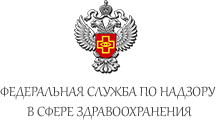 ИЗВЕЩЕНИЕ О НЕЖЕЛАТЕЛЬНОЙ РЕАКЦИИ ИЛИ ОТСУТСТВИИ ТЕРАПЕВТИЧЕСКОГО ЭФФЕКТАЛЕКАРСТВЕННОГО ПРЕПАРАТА* поле обязательно к заполнениюСообщение может быть отправлено:e-mail: npr@roszdravnadzor.gov.ru, он-лайн на сайте: external.roszdravnadzor.ruпочтовый адрес: 109074, г. Москва, Славянская площадь, д. 4, строение 1.№Международное непатентованное наименование (МНН)Торговое наименованиеРазовая дозаСуточная дозаДлительность терапииОценка ЭффективностиОценка безопасности№НАИМЕНОВАНИЕ ПРЕПАРАТАпо МНН,Клинико-фармакологическая группаРазовая дозаКратность введения, длительность терапииОсобенности приёма /введения (путь, скорость, связь с приемом пищи, разведение)Оценить обоснованность назначения препарата (установить соответствие с утвержденными клиническими рекомендациями (КР)* Указать название КР, год их утвержденияУровень убедительности рекомендации (УУР)Уровни достоверности доказательств (УДД)№НАИМЕНОВАНИЕ ПРЕПАРАТАпо МНН Формы выпускаФормы выпускаФармакологическое действиеФармакологическое действие№НАИМЕНОВАНИЕ ПРЕПАРАТАпо МНН Лекарственная форма (указать все зарегистрированные формы ЛП)Дозировка (указать все зарегистрированные дозы ЛП)Механизм действияОжидаемые положительные эффекты№НАИМЕНОВАНИЕ ПРЕПАРАТАпо МНН, форма выпускаФармакокинетикаФармакокинетикаФармакокинетикаФармакокинетикаФармакокинетикаФармакокинетикаФармакокинетикаФармакогенетика №НАИМЕНОВАНИЕ ПРЕПАРАТАпо МНН, форма выпускаF, %Связь с белками плазмы, %СmaxVd, л/кг T ½Метаболизм ВыведениеФармакогенетика №НАИМЕНОВАНИЕ ПРЕПАРАТАпо МННПоказания Противопоказания Применение в особых группах пациентов (Беременность. Кормление грудью. Детский возраст. Пожилые пациенты и тд ) НАИМЕНОВАНИЕ ПРЕПАРАТАпо МННПрепарат 1Препарат 2Препарат 3Препарат 1-Препарат 2-Препарат 3-№НАИМЕНОВАНИЕ ПРЕПАРАТАпо МННОсновные положительные эффектыМетоды контроля за эффективностьюСпособы коррекции1-1-1-2-2-2- и т.д№НАИМЕНОВАНИЕ ПРЕПАРАТАпо МННОчень частые - 1/10 назначений (≥10%), Частые - 1/100 назначений (≥1%, но <10%). Нечастые - /1000 назначений (≥0,1%, но <1%) нежелательные побочные реакцииМетоды контроля за безопасностьюСпособы коррекции1-1-1-2-2-2- и т.д.ПервичноеДополнительная информация к сообщению №___________ от_________________Данные пациентаДанные пациентаДанные пациентаДанные пациентаДанные пациентаДанные пациентаДанные пациентаДанные пациентаИнициалы пациента (код пациента)*___________________________________      Пол   □ M  □ Ж    Вес__________ кгИнициалы пациента (код пациента)*___________________________________      Пол   □ M  □ Ж    Вес__________ кгИнициалы пациента (код пациента)*___________________________________      Пол   □ M  □ Ж    Вес__________ кгИнициалы пациента (код пациента)*___________________________________      Пол   □ M  □ Ж    Вес__________ кгИнициалы пациента (код пациента)*___________________________________      Пол   □ M  □ Ж    Вес__________ кгИнициалы пациента (код пациента)*___________________________________      Пол   □ M  □ Ж    Вес__________ кгИнициалы пациента (код пациента)*___________________________________      Пол   □ M  □ Ж    Вес__________ кгИнициалы пациента (код пациента)*___________________________________      Пол   □ M  □ Ж    Вес__________ кгВозраст___________________ Беременность  □, срок _____ недельВозраст___________________ Беременность  □, срок _____ недельВозраст___________________ Беременность  □, срок _____ недельВозраст___________________ Беременность  □, срок _____ недельВозраст___________________ Беременность  □, срок _____ недельВозраст___________________ Беременность  □, срок _____ недельВозраст___________________ Беременность  □, срок _____ недельВозраст___________________ Беременность  □, срок _____ недельАллергия    □ Нет    □ Есть, на ______________________________________ Аллергия    □ Нет    □ Есть, на ______________________________________ Аллергия    □ Нет    □ Есть, на ______________________________________ Аллергия    □ Нет    □ Есть, на ______________________________________ Аллергия    □ Нет    □ Есть, на ______________________________________ Аллергия    □ Нет    □ Есть, на ______________________________________ Аллергия    □ Нет    □ Есть, на ______________________________________ Аллергия    □ Нет    □ Есть, на ______________________________________ Лечение    □    амбулаторное     □    стационарное    □    самолечение            Лечение    □    амбулаторное     □    стационарное    □    самолечение            Лечение    □    амбулаторное     □    стационарное    □    самолечение            Лечение    □    амбулаторное     □    стационарное    □    самолечение            Лечение    □    амбулаторное     □    стационарное    □    самолечение            Лечение    □    амбулаторное     □    стационарное    □    самолечение            Лечение    □    амбулаторное     □    стационарное    □    самолечение            Лечение    □    амбулаторное     □    стационарное    □    самолечение            Лекарственные средства, предположительно вызвавшие НРЛекарственные средства, предположительно вызвавшие НРЛекарственные средства, предположительно вызвавшие НРЛекарственные средства, предположительно вызвавшие НРЛекарственные средства, предположительно вызвавшие НРЛекарственные средства, предположительно вызвавшие НРЛекарственные средства, предположительно вызвавшие НРЛекарственные средства, предположительно вызвавшие НРНаименование ЛС (торговое)*ПроизводительНомер серииДоза, путь введенияДата начала терапииДата окончания терапииПоказание123Нежелательная реакцияНежелательная реакцияНежелательная реакцияНежелательная реакцияНежелательная реакцияНежелательная реакцияДата начала НР__________Дата начала НР__________Описание реакции* (укажите все детали, включая данные лабораторных исследований)Дата разрешения НР _________________________________Описание реакции* (укажите все детали, включая данные лабораторных исследований)Дата разрешения НР _________________________________Описание реакции* (укажите все детали, включая данные лабораторных исследований)Дата разрешения НР _________________________________Описание реакции* (укажите все детали, включая данные лабораторных исследований)Дата разрешения НР _________________________________Описание реакции* (укажите все детали, включая данные лабораторных исследований)Дата разрешения НР _________________________________Описание реакции* (укажите все детали, включая данные лабораторных исследований)Дата разрешения НР _________________________________Критерии серьезности НР:       Критерии серьезности НР:       Описание реакции* (укажите все детали, включая данные лабораторных исследований)Дата разрешения НР _________________________________Описание реакции* (укажите все детали, включая данные лабораторных исследований)Дата разрешения НР _________________________________Описание реакции* (укажите все детали, включая данные лабораторных исследований)Дата разрешения НР _________________________________Описание реакции* (укажите все детали, включая данные лабораторных исследований)Дата разрешения НР _________________________________Описание реакции* (укажите все детали, включая данные лабораторных исследований)Дата разрешения НР _________________________________Описание реакции* (укажите все детали, включая данные лабораторных исследований)Дата разрешения НР _________________________________□   Смерть□   СмертьОписание реакции* (укажите все детали, включая данные лабораторных исследований)Дата разрешения НР _________________________________Описание реакции* (укажите все детали, включая данные лабораторных исследований)Дата разрешения НР _________________________________Описание реакции* (укажите все детали, включая данные лабораторных исследований)Дата разрешения НР _________________________________Описание реакции* (укажите все детали, включая данные лабораторных исследований)Дата разрешения НР _________________________________Описание реакции* (укажите все детали, включая данные лабораторных исследований)Дата разрешения НР _________________________________Описание реакции* (укажите все детали, включая данные лабораторных исследований)Дата разрешения НР _________________________________□   Угроза жизни□   Угроза жизниОписание реакции* (укажите все детали, включая данные лабораторных исследований)Дата разрешения НР _________________________________Описание реакции* (укажите все детали, включая данные лабораторных исследований)Дата разрешения НР _________________________________Описание реакции* (укажите все детали, включая данные лабораторных исследований)Дата разрешения НР _________________________________Описание реакции* (укажите все детали, включая данные лабораторных исследований)Дата разрешения НР _________________________________Описание реакции* (укажите все детали, включая данные лабораторных исследований)Дата разрешения НР _________________________________Описание реакции* (укажите все детали, включая данные лабораторных исследований)Дата разрешения НР _________________________________□   Госпитализация или ее продление□   Госпитализация или ее продлениеОписание реакции* (укажите все детали, включая данные лабораторных исследований)Дата разрешения НР _________________________________Описание реакции* (укажите все детали, включая данные лабораторных исследований)Дата разрешения НР _________________________________Описание реакции* (укажите все детали, включая данные лабораторных исследований)Дата разрешения НР _________________________________Описание реакции* (укажите все детали, включая данные лабораторных исследований)Дата разрешения НР _________________________________Описание реакции* (укажите все детали, включая данные лабораторных исследований)Дата разрешения НР _________________________________Описание реакции* (укажите все детали, включая данные лабораторных исследований)Дата разрешения НР _________________________________□   Инвалидность□   ИнвалидностьОписание реакции* (укажите все детали, включая данные лабораторных исследований)Дата разрешения НР _________________________________Описание реакции* (укажите все детали, включая данные лабораторных исследований)Дата разрешения НР _________________________________Описание реакции* (укажите все детали, включая данные лабораторных исследований)Дата разрешения НР _________________________________Описание реакции* (укажите все детали, включая данные лабораторных исследований)Дата разрешения НР _________________________________Описание реакции* (укажите все детали, включая данные лабораторных исследований)Дата разрешения НР _________________________________Описание реакции* (укажите все детали, включая данные лабораторных исследований)Дата разрешения НР _________________________________□   Врожденные аномалии□   Врожденные аномалииОписание реакции* (укажите все детали, включая данные лабораторных исследований)Дата разрешения НР _________________________________Описание реакции* (укажите все детали, включая данные лабораторных исследований)Дата разрешения НР _________________________________Описание реакции* (укажите все детали, включая данные лабораторных исследований)Дата разрешения НР _________________________________Описание реакции* (укажите все детали, включая данные лабораторных исследований)Дата разрешения НР _________________________________Описание реакции* (укажите все детали, включая данные лабораторных исследований)Дата разрешения НР _________________________________Описание реакции* (укажите все детали, включая данные лабораторных исследований)Дата разрешения НР _________________________________□   Клинически значимое событие□   Клинически значимое событиеОписание реакции* (укажите все детали, включая данные лабораторных исследований)Дата разрешения НР _________________________________Описание реакции* (укажите все детали, включая данные лабораторных исследований)Дата разрешения НР _________________________________Описание реакции* (укажите все детали, включая данные лабораторных исследований)Дата разрешения НР _________________________________Описание реакции* (укажите все детали, включая данные лабораторных исследований)Дата разрешения НР _________________________________Описание реакции* (укажите все детали, включая данные лабораторных исследований)Дата разрешения НР _________________________________Описание реакции* (укажите все детали, включая данные лабораторных исследований)Дата разрешения НР _________________________________□   Не применимо  □   Не применимо  Предпринятые мерыПредпринятые мерыПредпринятые мерыПредпринятые мерыПредпринятые мерыПредпринятые мерыПредпринятые мерыПредпринятые меры □  Без лечения     □  Отмена подозреваемого ЛС     □  Снижение дозы ЛС □  Без лечения     □  Отмена подозреваемого ЛС     □  Снижение дозы ЛС □  Без лечения     □  Отмена подозреваемого ЛС     □  Снижение дозы ЛС □  Без лечения     □  Отмена подозреваемого ЛС     □  Снижение дозы ЛС □  Без лечения     □  Отмена подозреваемого ЛС     □  Снижение дозы ЛС □  Без лечения     □  Отмена подозреваемого ЛС     □  Снижение дозы ЛС □  Без лечения     □  Отмена подозреваемого ЛС     □  Снижение дозы ЛС □  Без лечения     □  Отмена подозреваемого ЛС     □  Снижение дозы ЛС □  Немедикаментозная терапия (в т.ч. хирургическое вмешательство)  □  Немедикаментозная терапия (в т.ч. хирургическое вмешательство)  □  Немедикаментозная терапия (в т.ч. хирургическое вмешательство)  □  Немедикаментозная терапия (в т.ч. хирургическое вмешательство)  □  Немедикаментозная терапия (в т.ч. хирургическое вмешательство)  □  Немедикаментозная терапия (в т.ч. хирургическое вмешательство)  □  Немедикаментозная терапия (в т.ч. хирургическое вмешательство)  □  Немедикаментозная терапия (в т.ч. хирургическое вмешательство)  □  Лекарственная терапия _________________________________________________________________ □  Лекарственная терапия _________________________________________________________________ □  Лекарственная терапия _________________________________________________________________ □  Лекарственная терапия _________________________________________________________________ □  Лекарственная терапия _________________________________________________________________ □  Лекарственная терапия _________________________________________________________________ □  Лекарственная терапия _________________________________________________________________ □  Лекарственная терапия _________________________________________________________________ИсходИсходИсходИсходИсходИсходИсходИсход □   Выздоровление без последствий    □  Улучшение состояние    □  Состояние без изменений □   Выздоровление без последствий    □  Улучшение состояние    □  Состояние без изменений □   Выздоровление без последствий    □  Улучшение состояние    □  Состояние без изменений □   Выздоровление без последствий    □  Улучшение состояние    □  Состояние без изменений □   Выздоровление без последствий    □  Улучшение состояние    □  Состояние без изменений □   Выздоровление без последствий    □  Улучшение состояние    □  Состояние без изменений □   Выздоровление без последствий    □  Улучшение состояние    □  Состояние без изменений □   Выздоровление без последствий    □  Улучшение состояние    □  Состояние без изменений □   Выздоровление с последствиями (указать)___________________________________________ □   Смерть  □ Неизвестно   □ Не применимо □   Выздоровление с последствиями (указать)___________________________________________ □   Смерть  □ Неизвестно   □ Не применимо □   Выздоровление с последствиями (указать)___________________________________________ □   Смерть  □ Неизвестно   □ Не применимо □   Выздоровление с последствиями (указать)___________________________________________ □   Смерть  □ Неизвестно   □ Не применимо □   Выздоровление с последствиями (указать)___________________________________________ □   Смерть  □ Неизвестно   □ Не применимо □   Выздоровление с последствиями (указать)___________________________________________ □   Смерть  □ Неизвестно   □ Не применимо □   Выздоровление с последствиями (указать)___________________________________________ □   Смерть  □ Неизвестно   □ Не применимо □   Выздоровление с последствиями (указать)___________________________________________ □   Смерть  □ Неизвестно   □ Не применимоСопровождалась ли отмена ЛС исчезновением НР?Сопровождалась ли отмена ЛС исчезновением НР?Сопровождалась ли отмена ЛС исчезновением НР?Сопровождалась ли отмена ЛС исчезновением НР?□ Нет  □ Да  □ ЛС не отменялось □ Не применимо□ Нет  □ Да  □ ЛС не отменялось □ Не применимо□ Нет  □ Да  □ ЛС не отменялось □ Не применимо□ Нет  □ Да  □ ЛС не отменялось □ Не применимоНазначалось ли лекарство повторно?  □ Нет  □ ДаНазначалось ли лекарство повторно?  □ Нет  □ ДаНазначалось ли лекарство повторно?  □ Нет  □ ДаНазначалось ли лекарство повторно?  □ Нет  □ ДаРезультат___________________   □ Не применимоРезультат___________________   □ Не применимоРезультат___________________   □ Не применимоРезультат___________________   □ Не применимоДругие лекарственные средства, принимаемые в течение последних 3 месяцев, включая ЛС принимаемые пациентом самостоятельно (по собственному желанию)Другие лекарственные средства, принимаемые в течение последних 3 месяцев, включая ЛС принимаемые пациентом самостоятельно (по собственному желанию)Другие лекарственные средства, принимаемые в течение последних 3 месяцев, включая ЛС принимаемые пациентом самостоятельно (по собственному желанию)Другие лекарственные средства, принимаемые в течение последних 3 месяцев, включая ЛС принимаемые пациентом самостоятельно (по собственному желанию)Другие лекарственные средства, принимаемые в течение последних 3 месяцев, включая ЛС принимаемые пациентом самостоятельно (по собственному желанию)Другие лекарственные средства, принимаемые в течение последних 3 месяцев, включая ЛС принимаемые пациентом самостоятельно (по собственному желанию)Другие лекарственные средства, принимаемые в течение последних 3 месяцев, включая ЛС принимаемые пациентом самостоятельно (по собственному желанию)Другие лекарственные средства, принимаемые в течение последних 3 месяцев, включая ЛС принимаемые пациентом самостоятельно (по собственному желанию)Наименование ЛС (торговое)ПроизводительНомер серииДоза, путь введенияДата начала терапииДата окончания терапииПоказание12345Данные сообщающего лицаДанные сообщающего лицаДанные сообщающего лицаДанные сообщающего лицаДанные сообщающего лицаДанные сообщающего лицаДанные сообщающего лицаДанные сообщающего лица□  Врач    □  Другой специалист системы здравоохранения    □   Пациент    □  ИнойКонтактный телефон/e-mail:* ________________________________________________________________    □  Врач    □  Другой специалист системы здравоохранения    □   Пациент    □  ИнойКонтактный телефон/e-mail:* ________________________________________________________________    □  Врач    □  Другой специалист системы здравоохранения    □   Пациент    □  ИнойКонтактный телефон/e-mail:* ________________________________________________________________    □  Врач    □  Другой специалист системы здравоохранения    □   Пациент    □  ИнойКонтактный телефон/e-mail:* ________________________________________________________________    □  Врач    □  Другой специалист системы здравоохранения    □   Пациент    □  ИнойКонтактный телефон/e-mail:* ________________________________________________________________    □  Врач    □  Другой специалист системы здравоохранения    □   Пациент    □  ИнойКонтактный телефон/e-mail:* ________________________________________________________________    □  Врач    □  Другой специалист системы здравоохранения    □   Пациент    □  ИнойКонтактный телефон/e-mail:* ________________________________________________________________    □  Врач    □  Другой специалист системы здравоохранения    □   Пациент    □  ИнойКонтактный телефон/e-mail:* ________________________________________________________________    Ф.И.О _____________________________________________________________________________________Ф.И.О _____________________________________________________________________________________Ф.И.О _____________________________________________________________________________________Ф.И.О _____________________________________________________________________________________Ф.И.О _____________________________________________________________________________________Ф.И.О _____________________________________________________________________________________Ф.И.О _____________________________________________________________________________________Ф.И.О _____________________________________________________________________________________Должность и место работы____________________________________________________________________Должность и место работы____________________________________________________________________Должность и место работы____________________________________________________________________Должность и место работы____________________________________________________________________Должность и место работы____________________________________________________________________Должность и место работы____________________________________________________________________Должность и место работы____________________________________________________________________Должность и место работы____________________________________________________________________Дата сообщения_____________________________________________________________________________Дата сообщения_____________________________________________________________________________Дата сообщения_____________________________________________________________________________Дата сообщения_____________________________________________________________________________Дата сообщения_____________________________________________________________________________Дата сообщения_____________________________________________________________________________Дата сообщения_____________________________________________________________________________Дата сообщения_____________________________________________________________________________